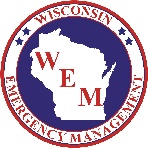 2024 Nomination FormService | Mentorship | Lifetime AchievementThank you for choosing to submit a nomination for the Governor’s Emergency Management & Homeland Security Awards. Please edit this document with your responses, save it, and send your completed document to janell.rucinski@widma.gov. Provide a description of specific accomplishments of the nominee. Be complete and concise in your nomination. Nominees are judged on the strength of the application, not on familiarity. Your completed document may not exceed three pages. Support materials can be included in the form of articles, letters, photos, or other documentation. No self-nominations will be considered. Provide a brief 50 word or less summary of the nominee for potential use during the awards ceremony.Eligibility for all three awards is open to professionals, volunteers, and private sector partners in emergency management, homeland security, and related fields.A separate nomination must be completed for each award/person nominated. Include visual images representative of the nomination for use in the award presentation/slideshow, including a headshot photo if available.Award Categories:Service Award – Presented to an individual who has distinguished themselves through their use of new ideas, technology, or other strategies. Nominees should be those who have made an outstanding contribution to preparedness, response, recovery, or mitigation activities in the community they serve. The awards selection panel will consider contributions made by nominees over the past 18 months.Mentorship Award – Presented to an individual for their role in supporting, encouraging, and promoting a positive and inclusive environment, and for contributing to the professional and personal development of others. Mentoring involves not just successfully directing responses or projects, but also providing guidance and motivation in the context of the interests, passions, and personal circumstances of those who are learning about their position or job duties.Lifetime Achievement Award – Presented to an individual who has made outstanding or substantial contributions and demonstrated accomplishments at the local, state, or national level over an entire career. Individuals remain eligible for up to two years after their date of retirement. Nominations must be submitted no later than 11:59PM on Friday, February 2, 2024.MENTORSHIP AWARD NOMINATION Nominator name:  Title and organization: , Mailing address: Phone number: Email address: Name of nominee: Title and organization:  , Mailing address: Phone number:  Email address: Describe the activities that qualify this person for this award. In what ways have they mentored others? Why is this person unique? What sets them apart?Please include any additional information that you would like to be considered. 